Espacio curricular: Educación Física Curso: TERCER AÑO – VARONES Y MUJERES Divisiones: Todas  TEMA/S: DEPORTE CONJUNTO VOLEY EL VOLEY son deporte que se juega en equipo y requiere de destreza y rapidez individual pero también coordinación y trabajo grupal. Mediante su práctica se refuerza la concentración, el trabajo en equipo y la coordinación.A -Te invito a realizar un circuito con los fundamentos técnicos de cada uno de ellos…PRIMERA SEMANA PRIMER DIA X 2  SERIE CADA EJERCICIO SEGUNDO DIA X 3 SERIE CADA EJERCICIOEJERCICIO 1 Y 2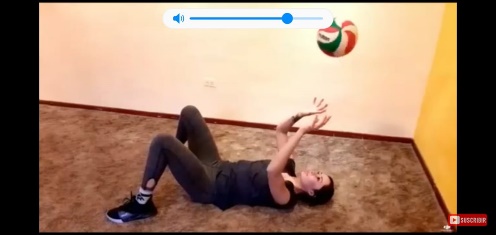 EJERCICIO 3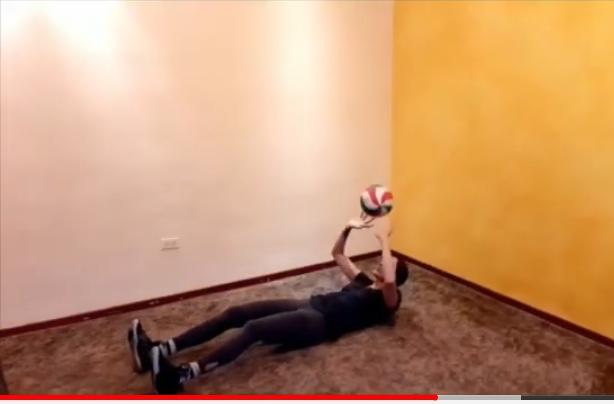 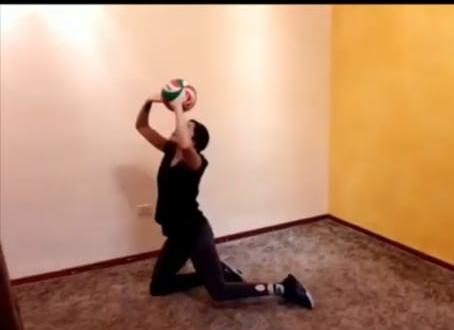 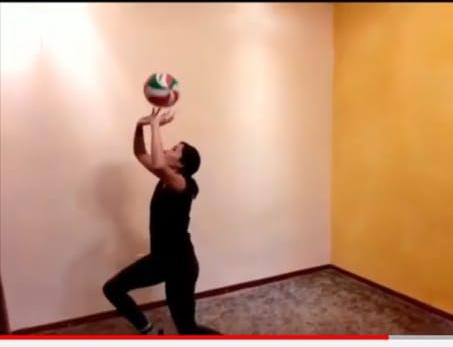 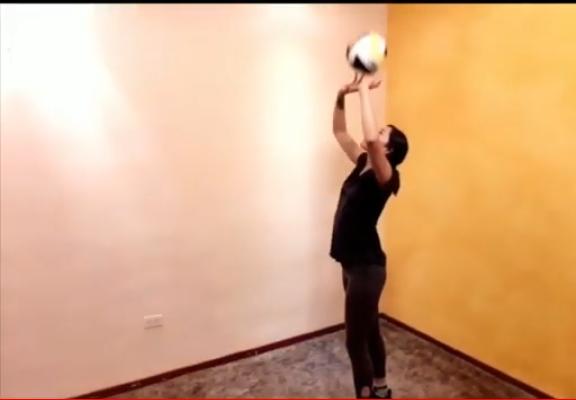 
EJERCICIO 4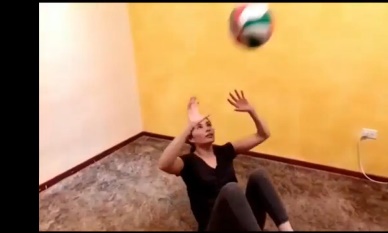 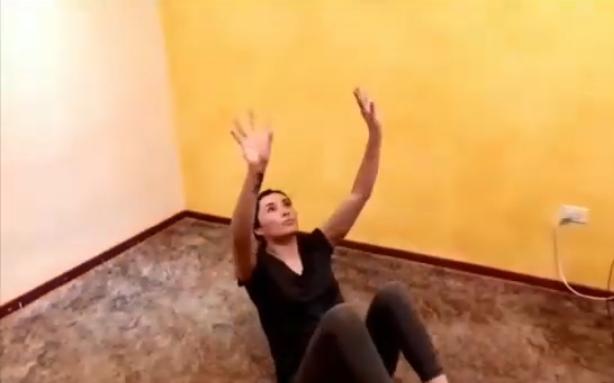 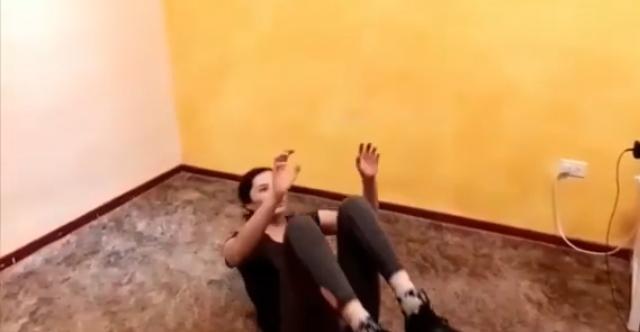 EJERCICIO 5
EJERCICIO 6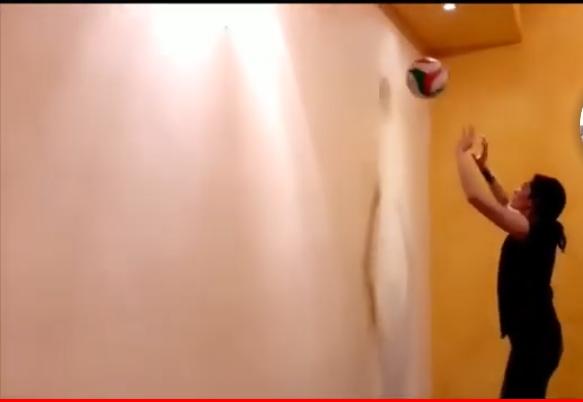 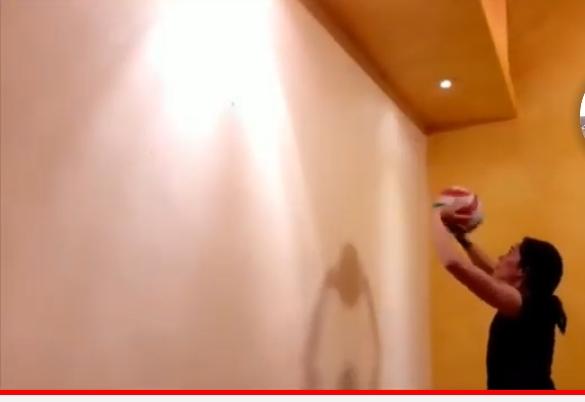 RECORDAR SIEMPRE MANTENER EL CONTROL DE LA PELOTA Y EL GOLPE SALE DESDE LA FRENTE…SEGUNDA SEMANA PRIMER DIA X 2  SERIE CADA EJERCICIO SEGUNDO DIA X 3 SERIE CADA EJERCICIOEJERCICIO 1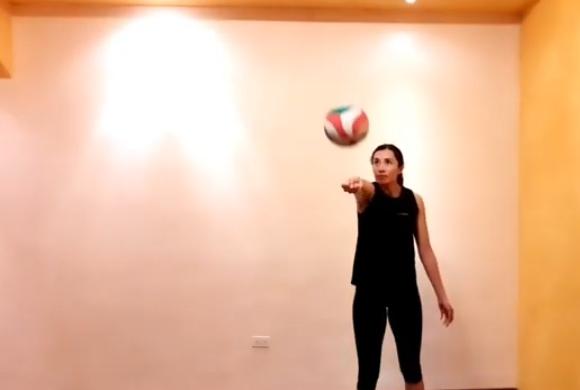 EJERCICIO 2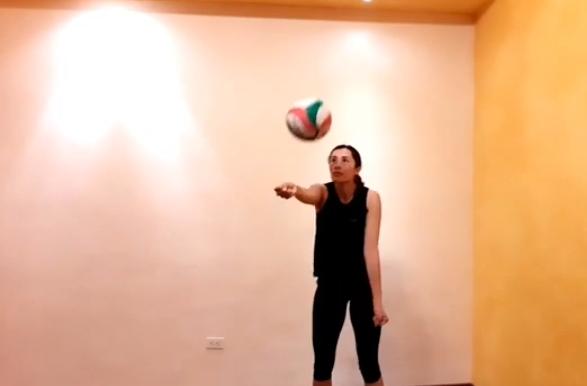 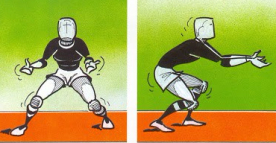 EJERCICIO 3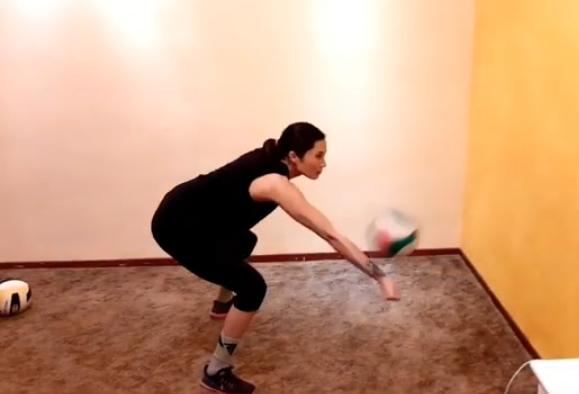 EJERCICIO 4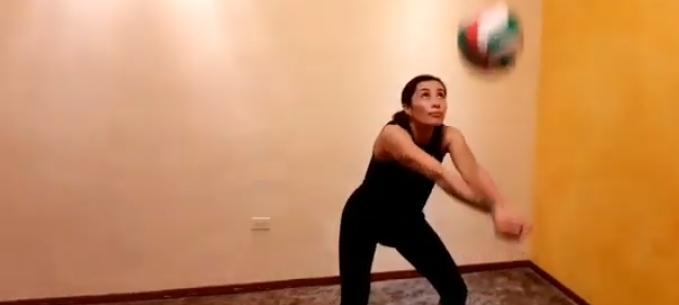 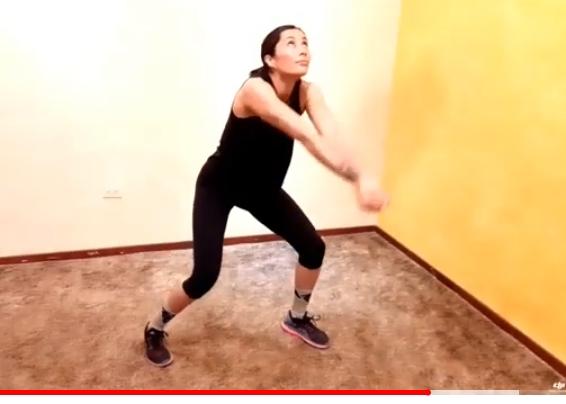 EJERCICIO 5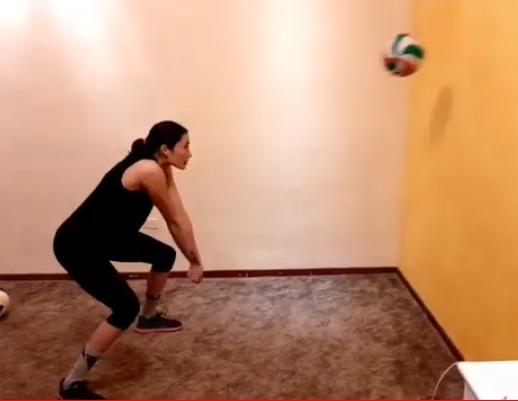 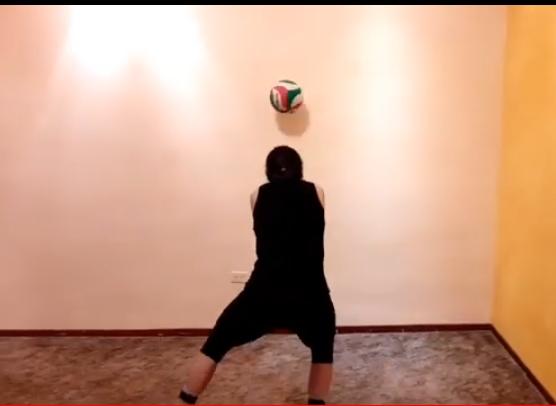 TENER SIEMPRE PRESENTE LA POSTURA… Y EL CONTROL DE LA PELOTAObservación: - Antes de comenzar el circuito debes realizar una entrada en calor, que incluya ejercicios como caminar, trotar, movimientos articulares etc. -Entre cada EJERCICIO descansar 3 minutos.   -Realizarlo a una intensidad moderada o de acuerdo a tus posibilidades  -Tomar agua siempre -en caso de no contar con pelota de vóley pueden una con  1 globo, papel de diario y cinta scotch.1er paso: inflar bien el globo como el tamaño  de una pelota, anudar fuerte.2do. Paso: forrar con hoja de diario y fijar a la vuelta con cinta . Repetir 2 veces el paso dándole forma redonda.3er.paso: por último colocar una bolsa de supermercado y forrar con cinta.    -No te olvides de higienizarte al final de la rutina.B - Responder a las siguientes preguntas, para ello deberás tener un registro por semana    FUNDAMENTOEJERCICIOcantidad1 -GMA( golpe manos altas)Acostado boca arriba golpear la pelota con una mano u luego con la otra, en forma alternada manteniendo el control de la pelota 20 rep.2 -GMAAcostado boca arriba golpear la pelota con ambas manos manteniendo el control de la pelota20 rep.3 -GMAEn posición de pie me siento en el piso  ME ACUESTO y me vuelvo a parar golpeando siempre la pelota con golpe de manos altas3 veces. 4- GMASentada contra la pared golpear la pelota y dejarme caer para atrás en posición bolita y volver a golpear20rep5 - GMAEn posición de pie manejo de arriba controlando la pelota30 rep6- GMAEn posición de pie contra la pared desplazarse golpear la pelota con manos altas desplazándose para un lado 5 pasos y para el otro 5 pasos(ida y vuelta cuentan 1 vuelta)5 vueltasFUNDAMENTOEJERCICIOcantidad1 -GMB( golpe manos bajas)En posición de pie golpear la pelota con antebrazo 20 rep.con cada brazo2 -GMBEn posición de pie o de defensa golpear la pelota con antebrazo en forma alternada30 rep.3- GMBEn posición de defensa contra la pared golpear la pelota con un antebrazo y luego con el otro 20rep. Cada brazo4 – GMBEn posición de defensa manejo de abajo controlando la pelota30 rep5- GMBEn posición de defensa contra la pared golpear la pelota con manejo de abajo manteniendo la pelota en un lugar( si es posible marcar la pared con una cruz30 repPreguntasPrimer semanaPrimer semanaSegunda semanaSegunda semanaPreguntas1° día2° día1° día2° día¿Cómo te resulto la realización de la actividad?Frecuencia cardiaca al final de la rutina Mirar el link para poder medirla.https://www.youtube.com/watch?v=h95uu2qJct8¿Del 1 al 10 que nivel de intensidad le otorgarías a la actividad desarrollada?¿Cuánto tiempo te llevo realizar todos los ejercicio ?  ¿Realizaste alguna modificación de los ejercicios de acuerdo a tus posibilidades?